SUPPLEMENTARY INFORMATIONDocetaxel with or without ramucirumab after platinum-based chemotherapy and checkpoint inhibitors in advanced urothelial carcinoma: 
a pre-specified subgroup analysis from the phase 3 RANGE trialBy Alexandra Drakaki et al.Table of Contents:Figure S1.  CONSORT diagram showing derivation of the post-ICI population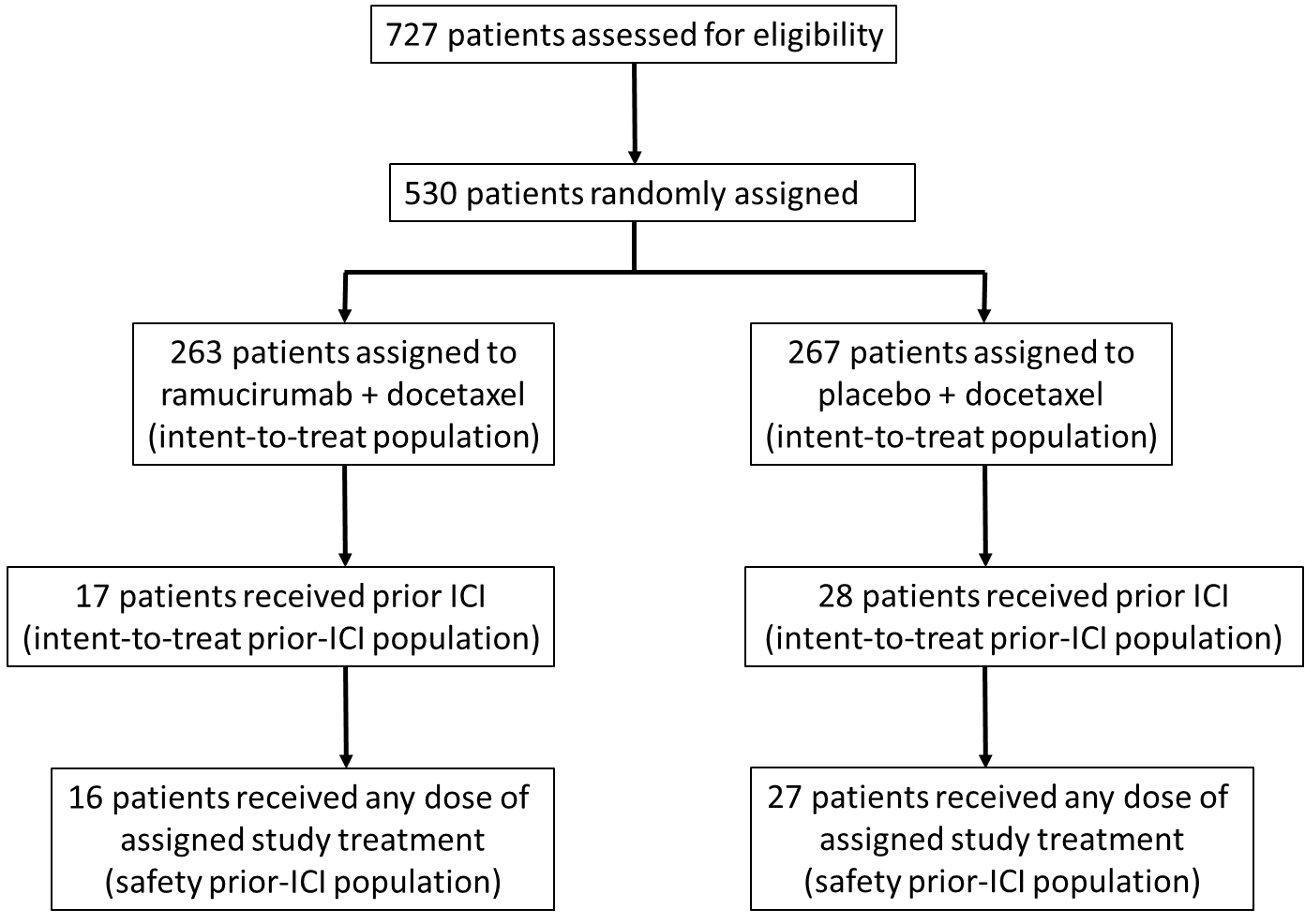 Figure S2. Duration of RANGE treatments and tumor response in the prior-ICI patient subgroups.  The prior-ICI patient population is shown by RANGE treatment arm, ramucirumab/docetaxel (left) and placebo/docetaxel (right), with an indication of duration of RANGE treatment (mo) and best tumor response (see color key). Patients on each treatment arm were assigned an identification number; the same patient numbers are reflected in Figure 1. Figure S3. Kaplan-Meier plot of (A) PFS and (B) OS for post-ICI population 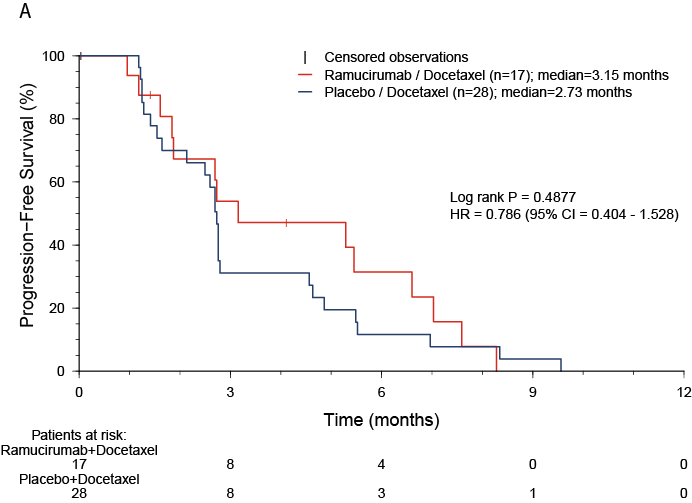 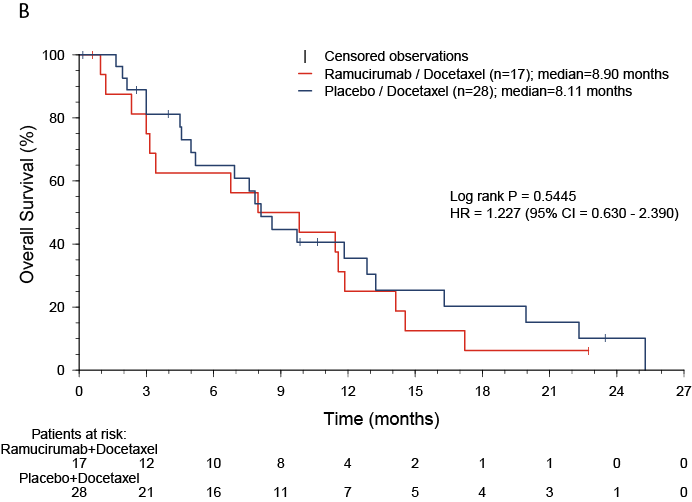 Table S1. Summary of RANGE drug exposure of prior-ICI patients Abbreviation: IQR=interquartile range.a Number of patients who received at least one dose of study drug ramucirumab or placebo either partial or complete.b Patient was considered to have received a treatment cycle after receiving at least one dose, either partial or complete.Table S2. Overview of RANGE trial adverse events of prior-ICI patientsAbbreviations: AE=adverse event; CTCAE= Common Terminology Criteria for Adverse Events; SAE=serious adverse event; TEAE=treatment-emergent adverse event.a Subjects may be counted in more than one category.b Relatedness was judged by the investigator.Fig./Table no.TitlePage no.Figure S1CONSORT diagram showing derivation of the post-ICI population2Figure S2Duration of RANGE treatments and tumor response in the prior-ICI patient subgroups.  3Figure S3Kaplan-Meier plot of (A) PFS and (B) OS for post-ICI population 4Table S1Summary of RANGE drug exposure of prior-ICI patients 5Table S2Overview of RANGE trial adverse events of prior-ICI patients6Ramucirumab + docetaxel 
(n=16)Placebo + docetaxel
(n=27)Patients receiving ramucirumab or placebo, n (%) a16 (100)27 (100)     Median cycles received, (IQR) b3.5 (2.0 – 8.0)4.0 (2.0 – 6.0)     Median duration of therapy (IQR) (weeks)10.8 (6.0 – 25.4)12.0 (7.0 – 19.0)Patients receiving docetaxel, n (%) a16 (100)27 (100)     Median cycles received, (IQR) b3.5 (2.0 – 6.0)4.0 (2.0 – 6.0)     Median duration of therapy (IQR) (weeks)10.8 (6.0 – 18.0)12.0 (7.0 – 17.7)Ramucirumab + docetaxel
(n=16)Placebo + docetaxel
(n=27)Patients with ≥1 TEAE, n (%) a     Related to study treatment b16 (100)15 (93.8)27 (100)25 (92.6)Patients with ≥1 CTCAE grade ≥3 TEAE, n (%)     Related to study treatment11 (68.8)9 (56.3)21 (77.8)10 (37.0)Patients with ≥1 SAE, n (%)     Related to study treatment8 (50.0)6 (37.5)13 (48.1)6 (22.2)Patients who discontinued study treatment due to AE, n (%)     Related to study treatment2 (12.5)02 (7.4)1 (3.7)Patients who discontinued study treatment due to SAE, n (%)     Related to study treatment2 (12.5)01 (3.7)0Patients who died due to AE on study treatment, n (%)     Related to study treatment1 (6.3)01 (3.7)0Patients who died due to AE within 30 d of discontinuation
    of study treatment, n (%)     Related to study treatment1 (6.3)01 (3.7)0